PT Petrosea bersama dengan induk perusahaan, PT Indika Energy Tbk (Indika Energy), Petrosea mampu untuk menyediakan solusi dalam bidang energi. Pemahaman tuntutan dari industri ini dan dengan memiliki rangkaian expert yang lengkap di bidang Engineering dan manajemen proyek di Indonesia, kapabilitas konstruksi dengan kualitas tinggi, kemampuan untuk menyelesaikan proyek yang sulit tepat waktu, pengetahuan lokal dan fokus pada manajemen serta pengembangan sumber daya manusia, mempermudah kami untuk memberikan hasil yang konsisten dan memposisikan kami untuk dapat memenuhi dan bahkan melebihi ekspektasi klien kamiDalam mencapai dan mewujudkan tujuan yang telah ditetapkan dalam visi dan misi perusahaan. PT Petrosea kembali membuka bagi para pencari kerja yang baru lulus ataupun yang telah memiliki pengalaman kerja untuk mengisi jabatan pekerjaan dalam jabatan lowongan yang tertera dibawah ini, bagi pencari kerja yang berminat harap memperhatikan dengan seksama requirement atau persyaratan yang dibutuhkan pada setiap jabatan atau dalam jabatan yang dibutuhkan demi memperlancar dalam proses rekrutmen tenaga kerja. Adapun dibawah ini adalah dalam lowongan jabatan pada peluang kerja kali ini dibuka oleh pihak perusahaan dengan kualifikasi sebagai berikut.Legal Officer (Head Office) Geologist & Geotechnical Engineer (Site Based)
Mine Engineer (Planning)
Surveyor (Konstruksi)
Pengawas Rigging
Rigging Foreman
Project Engineer (Timika)
Project Engineer
Electrical SupervisorElectrical ForemanEarthwork Supervisor
Earthwork Superintendent
Earthwork Foreman
Cost Controller (Head Office)
Civil Supervisor
Civil Foreman
Maintenance Foreman for Drill Machine
Service Foreman Accounting & Tax Officer Persyaratan Pencari Kerja :Mempunyai Gelar SMA.SMK.D1.D2.D3.S1.S2 min dengan 0,1 tahun atau diploma dengan 0,1 tahun pengalaman di Teknik MesinKandidat mempunyai tiga tahun pengalaman dalam pemeliharaan di industri pertambangan di peran pengawasanKandidat paham tentang Pemeliharaan Scheduler Preventive untuk Unit Alat BeratKandidat mempunyai SIM B2 aktifKualifikasi dan sertifikat di bidang perdagangan atau tugas yang diperlukanPaham baik tentang persyaratan pertambangan dan target produksiPaham baik tentang ketersediaan peralatan dan perencanaan perbaikanKemampuan kepemimpinan, Komitmen, Sikap keamanan proaktifSiap sedia bekerja dengan jam kerja yang fleksibel untuk mengakomodasi persyaratan pekerjaanSiap sedia untuk menghadiri tes di Petrosea Seluruh IndonesiaGambaran Pekerjaan :Mempersiapkan laporan jurnal harian (harian, mingguan & bulanan)Menangani mendamaikan dan memelihara rekening di piutang, hutang usaha, uang tunai & Bank laporan rekeningMembantu dalam penyusunan jurnal bulanan seperti penutupan & penyesuaianMempersiapkan dan menulis laporan keuangan bulanan & laporanBertanggung jawab untuk membuat faktur, memeriksa mereka, dan melepaskan sebelum tenggat waktuAdministrasi perpajakanPelaporan SPMMempersiapkan dokumentasi selama pemeriksaan pajakPersyaratan Pencari Kerja :PendidikanminSMA,SMK,D1,D2,D3,S1,S2darijurusan Perpajakan/keuangan/akuntansi/perbankan atau setaraMemiliki pengalaman kerja min 1 tahun di bidang yang diperlukan untuk dalam jabatan ini yang mengkhususkan diri dalam akuntansi, Audit Pajak atau setaraDiutamakan memiliki sertifikasi Brevet A / B / CMemiliki pemahaman yang baik dalam bidang sistem keuangan dan akuntansiDiharuskan memiliki pengetahuan tentang operasi perangkat lunak akuntansiMemiliki pengetahuan yang baik dari dasar-dasar pengenaan pajak yang berlaku di IndonesiaMengetahui aturan pajak yang berlakuMemahami dan menghargai e-SPTMemiliki keterampilan pribadi yang baik dan kemampuan untuk berinteraksi dengan semua tingkat organisasiMenguasai komputer (MS Word, Excel, Power point)Fasih dalam berbahasa Inggris lisan dan tulisanTata Cara Pendaftaran :Diharapkan bagi para pencari kerja yang berminat dengan Lowongan Kerja diatas dan merasa memenuhi seluruh kebutuhan yang dipersyaratkan untuk dapat segera melengkapi berkas lamaran kerja meliputi surat lamaran kerja , CV dan berkas pelengkap lamaran kerja lainnya seperti Foto terbaru anda, kemudian harap silahkan mengikuti tata cara pendaftaran yang ditentukan oleh perusahaan yaitu dikirim via EMAIL ke  :  info_petrosea@asia.com      Alamat :Jalan Al-Hidayah No.44, Pondok Jaya, Pondok Aren, Kota Tangerang Selatan, Banten 15220	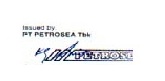                                                                                                                                               HORMAT KAMI	        Pajar Darmawa,SHPT Petrosea Tbk. merupakan Perusahaan multi-disiplin yang bergerak di bidang pertambangan, infrastruktur, dan minyak & gas bumi yang telah berpengalaman luas di Indonesia sejak tahun 1972. Keunggulan kami adalah pada kemampuan untuk menyediakan jasa pertambangan terpadu pit-to-port, kemampuan rekayasa dan konstruksi yang terintegrasi serta jasa logistik, dengan selalu berkomitmen penuh terhadap penerapan keselamatan, kesehatan kerja dan lingkungan, manajemen mutu dan integritas bisnis. Kami juga menyediakan jasa untuk industri minyak & gas bumi di Indonesia melalui Petrosea Offshore Supply Base (POSB) di Tanjung Batu, Kalimantan Selatan dan Sorong, Papua Barat yang secara konsisten memberikan pelayanan berstandar internasional dan cost effective untuk seluruh klien kami. Petrosea telah tercatat di Bursa Efek Indonesia (IDX: PTRO) sejak tahun 1990, dan merupakan Perusahaan terbuka pertama di bidang rekayasa dan konstruksi di Indonesia.Petrosea didukung penuh oleh pemegang saham utamanya, PT Indika Energy Tbk., yang merupakan perusahaan energi di Indonesia yang menyediakan solusi energi terpadu melalui investasinya di bidang sumberdaya energi, jasa dan infrastruktur.